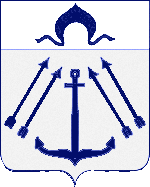 СОВЕТ  ДЕПУТАТОВ ПОСЕЛЕНИЯ  КОКОШКИНО   В ГОРОДЕ МОСКВЕ	________________________________________________________________РЕШЕНИЕ   от  20.10.2016 года  №  220/3         О порядке формирования, управленияи распоряжения муниципальной собственностью поселения Кокошкинов городе Москве      В соответствии с Конституцией Российской Федерации, Федеральным законом от 06.10.2003 № 131-ФЗ «Об общих принципах организации местного самоуправления в Российской Федерации», Гражданским кодексом Российской Федерации, Федеральным законом от 26.07.2006 № 135-ФЗ «О защите конкуренции», Законом г. Москвы от 06.11.2002 № 56 «Об организации местного самоуправления в городе Москве», Уставом поселения Кокошкино, Совет депутатов поселения Кокошкино решил:	1. Утвердить:1.1. Положение о порядке управления и распоряжения муниципальным имуществом, находящимся в муниципальной собственности поселения Кокошкино (приложение 1);1.2. Положение о порядке списания имущества, находящегося в муниципальной собственности поселения Кокошкино (приложение 2).	2. Признать утратившими силу:2.1. Решение Совета депутатов городского поселения Кокошкино от  19.02.2009 № 144 «О порядке управления и распоряжения имуществом, находящимся в муниципальной собственности городского поселения Кокошкино»;2.2. Решение Совета депутатов городского поселения Кокошкино от 14.05.2009 № 177 «О внесении дополнений в основное Положение «О порядке управления и распоряжения имуществом, находящимся в муниципальной собственности городского поселения Кокошкино», утвержденного решением Совета депутатов городского поселения Кокошкино от 19.02.09 № 144»;2.3. Решение Совета депутатов городского поселения Кокошкино от 29.04.2010 № 52/2 «О протесте Наро-Фоминской городской прокуратуры на решение Совета депутатов городского поселения Кокошкино № 144 от 19.02.09»;2.4. Решение Совета депутатов городского поселения Кокошкино от 28.12.2010 № 97/2 «О внесении изменений и дополнений в решение Совета депутатов городского поселения Кокошкино от 19.02.2009 г. № 144»;2.5. Решение Совета депутатов городского поселения Кокошкино от 13.10.2011 № 143/2 «Об утверждении Положения о порядке списания муниципального имущества городского поселения Кокошкино, находящегося в муниципальной казне городского поселения Кокошкино Наро-Фоминского муниципального района Московской области»;2.6. Решение Совета депутатов городского поселения Кокошкино от 17.11.2011 № 150/2) «О внесении изменений в решение Совета депутатов городского поселения Кокошкино от 13.10.2011 №143/2».	3. Опубликовать настоящее решение в Информационном бюллетене администрации поселения Кокошкино и разместить на официальном сайте администрации поселения Кокошкино в информационно-телекоммуникационной сети «Интернет».	4. Контроль за исполнением настоящего решения возложить на  Главу поселения Кокошкино Афонина М.А.Глава поселения Кокошкино                                                                      М.А. АфонинПриложение 1к решению Совета депутатов поселения Кокошкино     от 20.10.2016 № 220/3Положение о порядке управления и распоряжения муниципальным имуществом, находящимся в муниципальной собственности поселения Кокошкино1. Общие положения1.1. Настоящее Положение разработано в соответствии с Конституцией Российской Федерации, Федеральным законом от 06.10.2003 N 131-ФЗ «Об общих принципах организации местного самоуправления в Российской Федерации», Гражданским кодексом Российской Федерации, постановлением Правительства РФ от 13.06.2006 N 374 «О перечнях документов, необходимых для принятия решения о передаче имущества из федеральной собственности в собственность субъекта Российской Федерации или муниципальную собственность, из собственности субъекта Российской Федерации в федеральную собственность или муниципальную собственность, из муниципальной собственности в федеральную собственность или собственность субъекта Российской Федерации», Законом г. Москвы от 06.11.2002 N 56 «Об организации местного самоуправления в городе Москве» и Уставом поселения Кокошкино.1.2. Настоящее Положение устанавливает общий порядок управления и распоряжения муниципальным имуществом поселения Кокошкино (далее - муниципальное имущество), приема и передачи данного имущества, а также полномочия органов местного самоуправления поселения Кокошкино в отношении муниципального имущества в целях его эффективного использования и увеличения доходов местного бюджета.1.3. Настоящее Положение не распространяется на правоотношения, связанные с регулированием земельных отношений, отношений в сфере природных ресурсов, неимущественных прав поселения Кокошкино.1.4. Поселение Кокошкино владеет, пользуется и распоряжается муниципальным имуществом с целью эффективного развития экономики, обеспечения жизнедеятельности населения поселения Кокошкино.1.5. Полномочия собственника муниципального имущества от имени муниципального образования поселения Кокошкино осуществляет администрация поселения Кокошкино.2. Состав муниципального имущества2.1. Объекты права муниципальной собственности определяются действующим законодательством и Уставом поселения Кокошкино и включают в себя средства местного бюджета и имущество, принадлежащее на праве муниципальной собственности поселению Кокошкино.2.2. В муниципальной собственности может находиться:1) имущество, предназначенное для решения вопросов местного значения, предусмотренных в соответствии с Законом города Москвы от 06.11.2002 N 56 «Об организации местного самоуправления в городе Москве»;2) имущество, предназначенное для осуществления отдельных государственных полномочий, переданных органам местного самоуправления в случаях, установленных федеральными законами и законами города Москвы;3) имущество, предназначенное для обеспечения деятельности органов местного самоуправления и должностных лиц местного самоуправления, муниципальных служащих, работников муниципальных предприятий и учреждений в соответствии с муниципальными нормативными правовыми актами Совета депутатов.3. Основания возникновения права муниципальной собственности3.1. Муниципальная собственность поселения Кокошкино формируется:1) путем взимания налогов и иных обязательных платежей, подлежащих зачислению в местный бюджет;2) за счет имущества, созданного или приобретенного за счет средств местного бюджета, бюджета города Москвы;3) путем приобретения имущества на основании договора купли-продажи, мены, дарения или иной сделки, предусмотренной законодательством Российской Федерации;4) при разграничении государственной собственности в Российской Федерации на федеральную собственность, государственную собственность субъектов Российской Федерации и муниципальную собственность в порядке, установленном действующим законодательством;5) при передаче имущества из государственной собственности и муниципальной собственности иных муниципальных образований;6) путем получения продукции, плодов, доходов в результате использования муниципальной собственности поселения Кокошкино;7) по иным основаниям, предусмотренным действующим законодательством.4. Прием имущества в муниципальную собственность4.1. Прием в муниципальную собственность поселения Кокошкино объектов при разграничении государственной собственности Российской Федерации на федеральную собственность, государственную собственность субъектов Российской Федерации и муниципальную собственность осуществляется в порядке, установленном действующим законодательством Российской Федерации.4.2. Прием в муниципальную собственность путем приобретения имущества на основании договора купли-продажи, мены, дарения или иной сделки, предусмотренной законодательством Российской Федерации, осуществляется путем составления акта о приеме- передаче объектов нефинансовых активов, по Форме ОКУД 0504101. Данный акт оформляется комиссией по приемке и выбытию казны, основных средств, нематериальных активов, списанию материальных запасов администрации поселения Кокошкино, подписывается главным бухгалтером администрации поселения Кокошкино и утверждается главой администрации поселения Кокошкино.4.3. Прием в муниципальную собственность поселения Кокошкино объектов из муниципальной собственности иных муниципальных образований осуществляется в соответствии с действующим законодательством и на основании решений Совета депутатов соответствующего муниципального образования и Совета депутатов поселения Кокошкино.4.3.1. Перечень документов, необходимых для принятия решения о приеме имущества:а) решение Совета депутатов соответствующего муниципального образования о передаче муниципального имущества в муниципальную собственность поселения Кокошкино;б) выписка из реестра муниципальной собственности, содержащая сведения о предлагаемом к передаче имуществе;в) выписка из Единого государственного реестра прав о зарегистрированных правах на предлагаемое к передаче недвижимое имущество;г) сведения из органа, осуществляющего государственный технический учет и (или) техническую инвентаризацию объектов недвижимого имущества;д) технический паспорт транспортного средства или паспорт самоходной машины на предлагаемое к передаче движимое имущество (при необходимости);е) иные документы с указанием технических характеристик на предлагаемое к передаче движимое имущество.4.4. Прием в муниципальную собственность объектов, находящихся в собственности юридических и физических лиц, может осуществляться на основании договора и в порядке, предусмотренном настоящим Положением.4.4.1. Для передачи объектов в муниципальную собственность юридические либо физические лица обращаются с заявлением на имя Главы администрации поселения Кокошкино.К заявлению прилагаются:а) копии учредительных документов юридического лица, свидетельство о государственной регистрации, либо документ удостоверяющий личность заявителя в случае если им является физическое лицо;б) перечень объектов, предлагаемых к передаче, с указанием их местонахождения и основных технических характеристик;в) перечень зданий, сооружений, нежилых помещений, в том числе встроенно-пристроенных, сдаваемых в аренду либо обремененных правами третьих лиц, с копиями соответствующих договоров;г) копия свидетельства о государственной регистрации права собственности на передаваемый объект;д) справка о балансовой принадлежности объектов с указанием их начальной и остаточной балансовой стоимости;е) протокол (выписка из протокола) общего собрания либо иного органа юридического лица, компетентного принимать решение об отчуждении имущества в муниципальную собственность;ж) кадастровые паспорта, технические паспорта и поэтажные планы БТИ на каждый объект сроком исполнения документации не позднее шести месяцев до истечения срока действия к моменту ее представления;з) правоустанавливающие документы на земельный участок, на котором расположен предлагаемый к передаче объект.При необходимости у заявителя могут быть затребованы иные документы, предусмотренные законодательством Российской Федерации и города Москвы.4.5. Для передачи в муниципальную собственность имущества, поступающего по результатам реализации инвестиционных контрактов (проектов), передающая сторона представляет:- перечень передаваемого имущества с указанием его местонахождения и основных технических характеристик;- инвестиционный контракт со всеми дополнительными соглашениями и изменениями к нему;- акт о реализации инвестиционного контракта;- разрешение на ввод объекта в эксплуатацию;- постановление об утверждении разрешения на ввод объекта в эксплуатацию;- техническую документацию (кадастровые паспорта, технические паспорта, технические планы) на все объекты, подлежащие передаче (в 2 экземплярах);- исполнительные схемы передаваемых инженерных коммуникаций;- справку о стоимости принимаемых объектов недвижимости по состоянию на последнюю отчетную дату;- справку организации, выдавшей технические условия, об их выполнении;- акты разграничений балансовой ответственности (принадлежности);- акт приема-передачи.4.6. В соответствии с решением Совета депутатов поселения Кокошкино Глава администрации поселения Кокошкино издает распоряжение о приеме имущества в муниципальную собственность поселения Кокошкино согласно акту о приеме-передаче имущества 4.6.1. При приеме имущества в муниципальную собственность поселения Кокошкино акты о приеме-передаче подписываются главой администрации и главным бухгалтером администрации поселения Кокошкино. 4.6.2. При приеме имущества в муниципальную собственность с последующим закреплением его на праве оперативного управления за муниципальными учреждениями акты о приеме-передаче подписываются руководителем и главным бухгалтером соответствующего учреждения, согласовываются со структурным подразделением администрации поселения Кокошкино, ответственным за управление и распоряжение муниципальным имуществом, после чего утверждаются Главой администрации поселения Кокошкино.4.6.3. Подписанные и утвержденные акты приема-передачи подлежат обязательной регистрации с присвоением номера и даты структурным подразделением администрации поселения Кокошкино, ответственным за управление и распоряжение муниципальным имуществом.4.7. Принятый в муниципальную собственность объект вносится в реестр муниципальной собственности поселения Кокошкино, после чего осуществляется государственная регистрация права собственности в установленном порядке.4.8. При передаче объектов передается также необходимая для их эксплуатации техническая документация.4.9. Не подлежат передаче в муниципальную собственность здания и сооружения, отнесенные к числу ветхих, аварийных или непригодных для их использования в соответствии с целевым назначением либо подлежащие сносу, а также объекты инженерной инфраструктуры, требующие капитального ремонта.4.9.1. По согласованию с Советом депутатов поселения Кокошкино допускается передача в муниципальную собственность сооружений, отнесенных к числу ветхих, требующих капитального ремонта, при условии компенсации передающей стороной расходов на проведение их капитального ремонта или передачи средств на строительство нового аналогичного объекта либо компенсации затрат на проведение капитального ремонта иным способом.4.10. Передача имущества в муниципальную собственность осуществляется на безвозмездной или возмездной основе в соответствии с действующим законодательством на основании решения Совета депутатов поселения Кокошкино.5. Полномочия органов местного самоуправленияпри формировании, управлении и распоряжениимуниципальным имуществом5.1. К формам управления и распоряжения муниципальным имуществом относятся:- учет муниципального имущества;- передача муниципального имущества в хозяйственное ведение муниципальных унитарных предприятий;- передача муниципального имущества в оперативное управление муниципальных учреждений;- передача муниципального имущества в аренду, безвозмездное пользование, доверительное управление;- передача муниципального имущества в залог;- отчуждение муниципального имущества (в том числе в порядке приватизации);- внесение вкладов в уставные капиталы хозяйственных обществ;- предоставление жилых помещений по договорам социального и коммерческого найма, договору найма специализированного жилого помещения.5.2. Администрация поселения Кокошкино от имени муниципального образования осуществляет сделки с имуществом находящимся в муниципальной собственности поселения Кокошкино в соответствии с действующим законодательством.5.3. За муниципальными унитарными предприятиями (далее по тексту - МУП) муниципальное имущество закрепляется на праве хозяйственного ведения. МУП осуществляют права владения, пользования и распоряжения этим имуществом в пределах, установленных действующим законодательством, и уставом соответствующего предприятия.5.4. За муниципальными учреждениями (далее по тексту - МУ) имущество, находящееся в муниципальной собственности, закрепляется на праве оперативного управления и используется в соответствии с целями их деятельности и назначением имущества.5.5. МУП и МУ, наделенные вещными и обязательственными правами на муниципальное имущество, несут ответственность за его сохранность и эффективное использование.5.6. Полномочия Совета депутатов поселения Кокошкино по управлению и распоряжению муниципальным имуществом.5.6.1. Совет депутатов принимает решения:- о приеме имущества в муниципальную собственность поселения Кокошкино;- о передаче муниципального имущества в хозяйственное ведение муниципальных унитарных предприятий;- о передаче муниципального имущества в оперативное управление муниципальных учреждений;- о передаче муниципального имущества в аренду, безвозмездное пользование, доверительное управление, в собственность иным муниципальным образованиям;- о передаче муниципального имущества в залог;- об отчуждении муниципального имущества (в том числе в порядке приватизации);- о внесении вкладов в уставные капиталы хозяйственных обществ;- о предоставлении жилых помещений по договорам социального найма;- о порядке ведения и содержания реестра муниципального имущества;- об утверждении базовой ставки арендной платы;- об утверждении программы приватизации муниципального имущества на очередной период;- об утверждении условий приватизации муниципального имущества.5.7. Полномочия главы администрации поселения Кокошкино по управлению и распоряжению муниципальной собственностью.5.7.1. Глава администрации поселения Кокошкино принимает решения путем издания в пределах своей компетенции постановлений, распоряжений администрации поселения Кокошкино в соответствии с решением Совета депутатов поселения Кокошкино:- о приеме имущества в муниципальную казну поселения Кокошкино;- об исключении муниципального имущества из муниципальной казны поселения Кокошкино;- об осуществлении контроля за эффективностью использования и сохранностью муниципального имущества;- о проведении торгов на право заключения договоров аренды, договоров безвозмездного пользования, договоров доверительного управления имуществом, иных договоров, предусматривающих переход прав в отношении государственного или муниципального имущества;- о назначении представителей в органы управления хозяйственных обществ, часть акций (доли, вклады) которых находятся в муниципальной собственности;- об отнесении имущества муниципальных бюджетных и автономных учреждений к особо ценному движимому имуществу;- иные полномочия, установленные Уставом поселения Кокошкино и решениями Совета депутатов.5.8. Полномочия администрации поселения Кокошкино по управлению и распоряжению муниципальным имуществом.5.8.1. Администрация поселения Кокошкино от имени муниципального образования поселение Кокошкино в городе Москве осуществляет владение, пользование и распоряжение муниципальным имуществом, а именно:- разрабатывает проекты решений Совета депутатов, постановлений и распоряжений администрации поселения Кокошкино по владению, пользованию и распоряжению муниципальным имуществом;- рассматривает перечни объектов, предлагаемых к передаче в муниципальную собственность;- ведет реестр муниципального имущества;- является держателем муниципальной казны;- обеспечивает учет и сохранность имущества, поступившего в муниципальную казну, до его закрепления за юридическими лицами;- осуществляет функции учредителя от имени муниципального образования при создании, реорганизации, ликвидации муниципальных предприятий и учреждений;- осуществляет организацию торгов по продаже муниципального имущества;- осуществляет организацию торгов на право заключения договоров аренды, безвозмездного пользования и иных договоров, предусматривающих переход прав владения и (или) пользования в отношении муниципального имущества;- осуществляет организацию аукционов на право заключения договора на установку и эксплуатацию рекламной конструкции на объекте недвижимого имущества, находящемся в собственности поселения Кокошкино;- осуществляет необходимые действия по оформлению права собственности на бесхозяйное и выморочное имущество, находящееся на территории поселения Кокошкино;- осуществляет необходимые действия по государственной регистрации права муниципальной собственности на недвижимое имущество и сделок с ним, ограничений (обременений) прав на них;- осуществляет контроль за полнотой и своевременностью поступления в бюджет поселения Кокошкино части прибыли, остающейся в распоряжении МУП после уплаты налогов и иных обязательных платежей;- оформляет, ведет учет и контролирует исполнение договорных обязательств по договорам аренды и безвозмездного пользования муниципальным недвижимым имуществом, находящимся в казне поселения Кокошкино в соответствии с действующим законодательством;- организует проведение технической инвентаризации и оценки муниципального имущества в установленном законодательством порядке;- разрабатывает программу приватизации муниципального имущества;- иные полномочия, установленные Уставом поселения Кокошкино и решениями Совета депутатов.6. Основания прекращения права муниципальной собственности6.1. Право муниципальной собственности поселения Кокошкино прекращается:1) в случае гибели или уничтожения имущества;2) при отчуждении имущества другим лицам, в том числе в порядке приватизации;3) путем обращения взыскания на имущество по обязательствам поселения Кокошкино в порядке, предусмотренном законодательством РФ;4) по иным основаниям, предусмотренным законодательством РФ.6.2. Муниципальная собственность может быть отчуждена в государственную собственность Российской Федерации по решению Совета депутатов поселения Кокошкино в порядке, установленном действующим законодательством.6.3. Решение о передаче муниципального имущества в собственность иным муниципальным образованиям принимает Совет депутатов поселения Кокошкино при наличии согласия данного муниципального образования на такую передачу.6.3.1. Перечень документов, необходимых для принятия решения о передаче муниципального имущества в собственность иным муниципальным образованиям:а) предложение органа местного самоуправления о передаче муниципального имущества с обоснованием необходимости осуществления передачи такого имущества;б) выписка из реестра муниципальной собственности, содержащая сведения о предлагаемом к передаче имуществе;в) выписка из Единого государственного реестра прав о зарегистрированных правах на предлагаемое к передаче недвижимое имущество;г) сведения из органа, осуществляющего государственный технический учет и (или) техническую инвентаризацию объектов недвижимого имущества;д) технический паспорт транспортного средства или паспорт самоходной машины на предлагаемое к передаче движимое имущество (при необходимости);е) иные документы с указанием технических характеристик на предлагаемое к передаче движимое имущество.6.4. В соответствии с решением Совета депутатов поселения Кокошкино глава администрации поселения Кокошкино издает распоряжение о передаче муниципального имущества согласно акту о приеме-передаче имущества по установленной форме в соответствии с действующим законодательством.7. Заключительные положения7.1. Органы местного самоуправления муниципального образования поселение Кокошкино в городе Москве могут осуществлять и иные полномочия в области формирования, управления и распоряжения муниципальным имуществом, не противоречащие действующему законодательству, а также нормативно-правовым актам органов местного самоуправления муниципального образования поселение Кокошкино в городе Москве.Приложение 2к решению Совета депутатов поселения Кокошкиноот 20.10.2016 № 219/3ПОЛОЖЕНИЕО ПОРЯДКЕ СПИСАНИЯ ИМУЩЕСТВА, НАХОДЯЩЕГОСЯ В МУНИЦИПАЛЬНОЙ СОБСТВЕННОСТИ ПОСЕЛЕНИЯ КОКОШКИНОПоложение о порядке списания имущества, находящегося в муниципальной собственности поселения Кокошкино (далее - Положение), разработано на основании Гражданского кодекса Российской Федерации, Федерального закона от 14 ноября 2002 года N 161-ФЗ "О государственных и муниципальных унитарных предприятиях", Федерального закона от 12 января 1996 года N 7-ФЗ "О некоммерческих организациях", приказов Министерства финансов Российской Федерации от 13 октября 2003 года N 91н "Об утверждении Методических указаний по бухгалтерскому учету основных средств", от 1 декабря 2010 года N 157н "Об утверждении Единого плана счетов бухгалтерского учета для органов государственной власти (государственных органов), органов местного самоуправления, органов управления государственными внебюджетными фондами, государственных академий наук, государственных (муниципальных) учреждений и Инструкции по его применению", от 16 декабря 2010 года N 174н "Об утверждении плана счетов бухгалтерского учета бюджетных учреждений и Инструкции по его применению".1. Общие положения1.1. Положение определяет основные принципы, устанавливает порядок и единые правила списания имущества, находящегося в муниципальной собственности поселения Кокошкино, переданного в хозяйственное ведение муниципальным унитарным предприятиям или в оперативное управление муниципальным бюджетным, казенным, учреждениям, а также находящегося в муниципальной казне.1.2. Списание - заключительная хозяйственная операция при использовании объекта основных средств, включающая в себя следующие мероприятия:1.2.1. Определение технического состояния каждой единицы.1.2.2. Оформление необходимой документации.1.2.3. Получение необходимых согласований и разрешений на списание.1.2.4. Списание с балансового (забалансового) учета в предприятии, учреждении.1.2.5. Демонтаж, разборка.1.2.6. Выбраковка и оприходование возможных материальных ценностей.1.2.7. Утилизация вторичного сырья.1.2.8. Исключение объекта основных средств из реестра муниципальной собственности.1.3. Муниципальное имущество, относящееся к основным средствам, подлежит списанию (выбытию) в результате:1.3.1. Прекращения использования вследствие морального или физического износа.1.3.2. Ликвидации при аварии, стихийном бедствии и иной чрезвычайной ситуации.1.3.3. Выявления недостачи или порчи активов при их инвентаризации.1.3.4. Частичной ликвидации при выполнении работ по реконструкции.1.3.5. Признания в установленном порядке аварийным и непригодным для дальнейшей эксплуатации.1.3.6. Сноса зданий и сооружений в связи с расширением, техническим перевооружением, строительством новых (реконструкцией) объектов.1.3.7. Утраты вследствие совершения преступления против собственности.1.3.8. В иных случаях, предусмотренных законодательством Российской Федерации.1.4. Списание муниципального имущества производится только в тех случаях, когда его восстановление невозможно или экономически нецелесообразно, а также если оно в установленном порядке не может быть передано в хозяйственное ведение или оперативное управление по договорам аренды, безвозмездного пользования, мены, залога или реализовано за плату другим юридическим и физическим лицам.1.5. Истечение срока полезного использования муниципального имущества, начисление по нему 100% амортизации не является единственным основанием для его списания, если по своему техническому состоянию или после ремонта оно может быть использовано для дальнейшей эксплуатации по прямому назначению.2. Порядок списания муниципального имущества,осуществляющегося с согласия Администрации2.1. Муниципальные унитарные предприятия (далее - Предприятия) осуществляют самостоятельно списание движимого муниципального имущества, недвижимого - при наличии согласования Администрации поселения Кокошкино (далее - администрация).2.2. Муниципальные бюджетные учреждения (далее - Учреждения) по согласованию с Администрацией самостоятельно осуществляет списание муниципального имущества.2.3. Списание закрепленного за муниципальными бюджетными учреждениями недвижимого имущества, а также особо ценного движимого имущества осуществляется исключительно с согласия Администрации.2.4. Муниципальные казенные учреждения (далее - Учреждения) не имеют права самостоятельно осуществлять списание муниципального имущества.2.5. Списание закрепленного за муниципальными казенными учреждениями недвижимого имущества и движимого имущества осуществляется с согласия Администрации.2.6. Согласие Администрации на списание муниципального имущества оформляется в виде Распоряжения Администрации.2.7. Для получения согласия Администрации на списание муниципального имущества Предприятия, Учреждения представляют следующие документы:2.7.1. Заявка на списание, подписанная руководителем.2.7.2. Перечень объектов, подлежащих списанию, на бумажном и электронном носителях.2.7.3. Акт обследования, подписанный всеми членами постоянно действующей комиссии Предприятия, Учреждения, с указанием данных, характеризующих объект: инвентарного номера, года изготовления и постройки, даты принятия к бухгалтерскому учету, даты ввода в эксплуатацию, фактического срока эксплуатации, срока полезного использования, первоначальной стоимости и суммы начисленной амортизации, количества проведенных ремонтов, причин выбытия с их обоснованием, состояния основных частей, деталей, узлов, конструктивных элементов, подлежащих постановке на бухгалтерский учет. 2.7.4. Акты о списании имущества по формам ОС-4, ОС-4б, утвержденным Госкомстатом России, ОС-4а на каждую единицу основных средств.2.7.5. Заключение о техническом состоянии (копия) и целесообразности дальнейшего использования или ремонта на сложную промышленную и бытовую, электронно-вычислительную, множительно-копировальную технику, выданное организацией, осуществляющей ремонт данных объектов.2.7.6. Копия лицензии организации, составляющей заключение о техническом состоянии объекта, если деятельность организации подлежит лицензированию.2.7.7. Копия приказа руководителя о создании постоянно действующей комиссии по списанию основных средств.2.7.8. Техническое заключение (копия) специализированной организации о состоянии имущества, содержащее выводы о его непригодности при списании объектов недвижимости.2.7.9. Копия паспорта технического состояния при списании автотранспортного средства.2.7.10. Отчет (копия) независимого оценщика о рыночной стоимости автотранспортного средства (деталей, узлов) при списании автотранспортного средства.2.8. При списании объектов незавершенного строительства (реконструкции, расширения или технического перевооружения) прилагаются:2.8.1. Техническое заключение, выданное организацией, имеющей право на выполнение настоящих работ.2.8.2. Обоснование нецелесообразности достройки объекта и (или) предписание разборки и уничтожения в связи с социальной или иной опасностью для людей.2.8.3. Балансовая справка о произведенных затратах.2.9. В случае выбытия муниципального имущества из владения в результате совершенного преступления против собственности (хищения, уничтожения, повреждения, угона и др.) дополнительно представляются документы, подтверждающие факт утраты муниципального имущества, это могут быть:2.9.1. Акт об аварии, хищении, порче и других чрезвычайных ситуациях.2.9.2. Копия постановления о возбуждении и прекращении уголовного дела (при наличии).2.9.3. Копия постановления об отказе в возбуждении уголовного дела (при наличии).2.9.4. Копия постановления (протокола) об административном правонарушении.2.9.5. Справка органов Государственного пожарного надзора о факте пожара и прочее.2.10. Представленные в Администрацию документы рассматриваются комиссией по списанию основных средств, находящихся в муниципальной собственности поселения (далее - комиссия), в течение 15 дней, за исключением случаев, требующих дополнительной проверки обоснованности списания муниципального имущества или дополнительного изучения документов.2.11. В ходе рассмотрения представленных документов комиссия вправе направить представителя для изучения на месте состояния объекта основных средств и проверить объективность заключения комиссии Предприятия, Учреждения и специалистов о необходимости списания объекта, а также затребовать представления дополнительных документов и материалов.2.12. Пакет документов возвращается Предприятию, Учреждению в случаях:2.12.1. Неполноты, неразборчивости, недостоверности представленных документов.2.12.2. Несоответствия документов, сведений законодательству, данным Реестра муниципальной собственности поселения.2.12.3. Отсутствия или необоснованности причин списания.2.12.4. Наличия значительной остаточной стоимости объектов.2.12.5. Возможности дальнейшего использования объектов.2.12.6. Наличия обязательств (обременений), связанных с объектами (аренда, безвозмездное пользование и прочее).2.13. Результат рассмотрения документов, представленных руководителями Предприятия, Учреждения, отражается в протоколе заседания комиссии Администрации.2.14. С учетом рекомендации комиссии администрация принимает решение о списании муниципального имущества. 2.15. Списание муниципального имущества осуществляется Предприятием, Учреждением на основании Распоряжения администрации, актов на списание объекта основных средств и оформляется приказом руководителя.2.16. На основании Распоряжения Администрации структурным подразделением Администрации ответственным за управление муниципальным имуществом вносятся изменения в договор, по которому имущество передано на праве хозяйственного ведения Предприятию либо на праве оперативного управления Учреждению, исключается из Реестра муниципальной собственности поселения Кокошкино.3. Порядок списания муниципального имущества,осуществляющегося самостоятельно Предприятиями, Учреждениями3.1. Списание муниципального имущества в случаях, не предусматривающих получение согласования от администрации, осуществляется Предприятиями, Учреждениями в следующем порядке.3.2. С инициативой списания муниципального имущества, относящегося к основным средствам, выступают лица, на которых приказом руководителя возложена ответственность за эксплуатацию и сохранность основных средств.В заявлении на имя руководителя материально ответственное лицо указывает полную характеристику объекта основных средств, его стоимость, а также причины, по которым данный объект не может быть в дальнейшем использован для хозяйственной деятельности. При этом лицо, подающее заявление, несет персональную ответственность за достоверность указываемых в заявлении сведений.3.3. Для определения целесообразности дальнейшего использования объекта основных средств, возможности и эффективности его восстановления, а также для оформления необходимой документации на его списание (выбытие) приказом руководителя создается комиссия по списанию основных средств.3.4. В состав комиссии включаются:3.4.1. Руководитель (председатель комиссии).3.4.2. Главный бухгалтер или его заместитель.3.4.3. Материально ответственные лица.3.4.4. Представители иных служб (по согласованию).3.5. В компетенцию комиссии по списанию основных средств входят:3.5.1. Осмотр объекта основных средств, установление целесообразности (пригодности) дальнейшего использования объекта основных средств, возможности и эффективности его восстановления.3.5.2. Установление причин списания (физический и моральный износ, нарушение условий эксплуатации, аварии, стихийные бедствия, чрезвычайные ситуации и т.п.).3.5.3. Выявление лиц, по вине которых происходит преждевременное выбытие основных средств по причине нарушения технологических режимов эксплуатации, преступной халатности или бесхозяйственности, и внесение предложений о привлечении этих лиц к ответственности, установленной действующим законодательством.3.5.4. Возможность использования отдельных узлов, деталей, материалов выбывающего объекта основных средств и их оценка исходя из текущей рыночной стоимости, контроль за изъятием из списываемых в составе объекта основных средств цветных и драгоценных металлов, определение веса и сдача на соответствующий склад.3.5.5. Организация физического уничтожения неоприходованных составных частей списанного объекта основных средств и их утилизация.3.5.6. Оформление актов обследования муниципального имущества, подлежащего списанию.3.5.7. Подготовка актов о списании основных средств типовой формы ОС-4, ОС-4а; ОС-4б.3.6. Принятое комиссией решение оформляется актом обследования объекта основных средств. Председатель комиссии несет персональную ответственность за достоверность представленных сведений о состоянии объекта.3.7. Сведения о самостоятельно списанном муниципальном имуществе представляются руководителями в администрацию ежеквартально до 15 числа месяца, следующего за отчетным кварталом.3.8. На основании сведений, представленных Предприятием, Учреждением, и муниципального правового акта администрации об исключении муниципального имущества структурным подразделением Администрации ответственным за управление муниципальным имуществом вносятся изменения в Реестр муниципальной собственности.4. Порядок списания муниципального имущества из составамуниципальной казны4.1. Решение о списании имущества муниципальной казны принимается администрацией в форме муниципального правового акта по результату рассмотрения документов о списании муниципального имущества.4.2. При этом должны соблюдаться требования о подготовке документов на списание муниципального имущества, предъявляемые к Предприятию, Учреждению, изложенные в разделе 2.4.3. Сбор и оформление необходимых документов, указанных в пп. 2.7-2.10, производятся структурными подразделениями администрации.4.4. Документы рассматриваются постоянно действующей комиссией о списании основных средств (далее - Комиссия) в течение 15 дней, за исключением случаев, требующих дополнительной проверки обоснованности списания основных средств или дополнительного изучения документов.Результат рассмотрения оформляется протоколом.4.5. По результату рассмотрения документов на списание имущества муниципальной казны Комиссия может выйти с предложением о приватизации данного муниципального имущества.4.6. Жилые помещения подлежат списанию на основании заключения постоянно действующей межведомственной комиссии по признанию помещения жилым помещением, жилого помещения непригодным для проживания и многоквартирного дома аварийным и подлежащим сносу или реконструкции.4.7. Датой списания муниципального имущества является дата утверждения актов типовой формы о списании основных средств главой администрации поселения Кокошкино.4.8. До утверждения актов на списание основных средств разборка, демонтаж, уничтожение муниципального имущества не допускаются.5. Заключительные положения5.1. На основании изданного муниципального правового акта администрации, актов о списании основных средств, приказа руководителя Предприятие, Учреждение производят соответствующие бухгалтерские проводки по списанию имущества и обязаны:5.1.1. Произвести демонтаж, ликвидацию имущества.5.1.2. Оприходовать детали, узлы и агрегаты выбывшего объекта основных средств, а также другие материалы по текущей рыночной стоимости.5.1.3. Снять с учета в соответствующих федеральных и государственных службах списанное имущество, подлежащее учету и регистрации.5.1.4. Сдать лом и отходы драгоценных металлов на специализированные предприятия, осуществляющие приемку или переработку отходов лома и драгоценных металлов, имеющие лицензию на данный вид деятельности.5.2. Уничтожение списанного имущества должно обеспечивать безопасность граждан и сохранность чужого имущества.5.3. В случае если законодательством не установлено требование об утилизации имущества организациями, имеющими лицензию на проведение соответствующих работ, утилизация производится организациями, у которых одним из видов деятельности, указанных в уставах, является осуществление соответствующих работ.5.4. Предприятие, Учреждение, уничтожающее объект недвижимого имущества, обязано обеспечить расчистку земельного участка, занимавшего списанным объектом недвижимости.5.5. Факт сноса (ликвидации) списанного объекта недвижимости подтверждается справкой из органа технической инвентаризации о сносе объекта недвижимости.5.6. Расходы по списанию и ликвидации имущества, закрепленного на праве хозяйственного ведения и оперативного управления, осуществляются за счет средств Предприятия, Учреждения.5.7. Расходы по списанию и ликвидации имущества казны осуществляются за счет средств бюджета поселения.5.8. Средства, полученные в результате списания муниципального имущества, перечисляются в бюджет поселения, за исключением бюджетных учреждений и муниципальных унитарных предприятий.